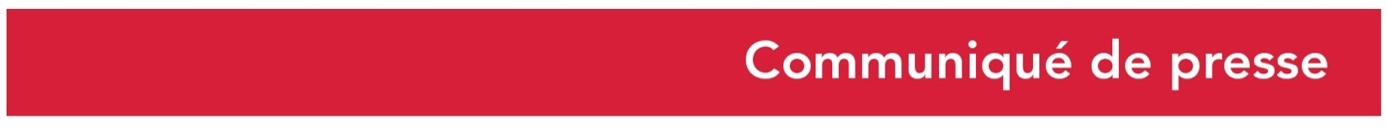 Le 5 octobre 2021La quatrième édition du Forum mondial Normandie pour la Paix a réuni près de 7000 participants, autour du thème « Gouverner la paix »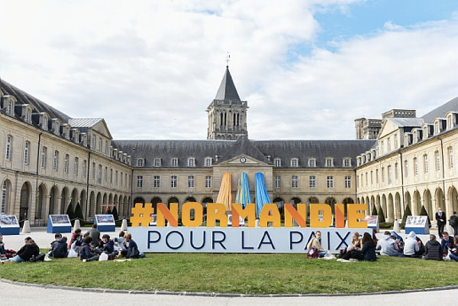 Du 30 septembre au 1er octobre s’est déroulée la quatrième édition du Forum mondial Normandie pour la Paix à l’Abbaye-aux-Dames à Caen, sur le thème « Paix mondiale et sécurité globale : comment gouverner la paix ? ».Avec près de 7 000 participants et 130 intervenants de 29 nationalités différentes, l’événement a, cette année encore, rencontré un franc succès : « Nous avons joué à guichets fermés pendant deux jours. Plus de 7 000 personnes dont 4 000 jeunes sont venues sur le site » commente François-Xavier Priollaud, vice-président de la Région Normandie en charge de l'Europe, de l’international et du rayonnement de la Normandie et co-initiateur de l’événement.Chaque année, le Forum propose des conférences, une quinzaine de débats, des animations et des rencontres autour de thèmes d’actualité liés aux conflits mondiaux. Il s’agit d’un rendez-vous capable de fédérer le grand public et les experts mondiaux pour échanger sur des sujets complexes, comme l’explique Hervé Morin, Président de la Région Normandie : « C’est le sens de notre engagement durant ce Forum : intégrer la jeunesse dans tout ce qui est fait. Il n’existe aucun autre événement au monde où des figures de premier plan partagent leur expertise, notamment avec des jeunes, des étudiants. »Parmi les thèmes forts de cette édition : la situation en Afghanistan Deux grands sujets mis en lumière lors des conférences plénières : La situation en Afghanistan a été placée au cœur des débats pour traiter des conséquences du retrait de l’armée américaine et du retour au pouvoir des Talibans, 20 ans après en avoir été chassés par une coalition internationale. Le public a pu assister, pendant le Forum, aux témoignages bouleversants de femmes engagées telles que Fawzia Koofi, ancienne députée, Chékéba Hachemi, première femme diplomate en Afghanistan et présidente-fondatrice d'Afghanistan Libre, Sonita Alizada - lauréate du Prix liberté remis par les jeunes membres du jury international et la présidente du jury Nadia Khiari, aux témoignages éclairés des diplomates David Martinon, Ambassadeur de France en Afghanistan et Gérard Araud, ancien Ambassadeur de France aux Etats-Unis, ou encore du porte-parole d’Ahmad Massoud, Ali Maisam Nazary, Responsable des Affaires Étrangères du Front National de Résistance d'Afghanistan ;Autre grand thème, les multiples défis environnementaux à prendre en compte pour repenser le multilatéralisme dans le monde d’après. Lors d’une intervention exceptionnelle, le Cacique Ninawa du peuple Huni Kui a adressé un vibrant appel pour le respect du droit environnemental et la lutte contre la déforestation en Amazonie, tandis que la veille, Sylvie Brunel, ancienne Présidente d’Action contre la Faim, a alerté sur l’insécurité alimentaire d’une grande partie de la population mondiale et sur les impacts des changements climatiques sur la faim dans le monde : « Aujourd’hui la question de la gouvernance mondiale de la sécurité alimentaire se pose plus que jamais. […] La 3e révolution agricole, ce n’est pas seulement produire et partager, c’est aussi protéger. Parce que la dégradation des écosystèmes, les questions climatiques, la gestion de l’eau, c’est anticiper les crises de demain. »La gouvernance mondiale doit être ainsi repensée pour faire face aux souffrances sociales et combattre les inégalités. « Au cœur des conflits ne se trouvent plus des États stratèges mais des sociétés souffrantes. La paix ne se construit que dans l’égalité. Chaque État doit reprendre à son compte les objectifs de développement durable des Nations Unies », explique Bertrand Badie, membre du Conseil scientifique Normandie pour la Paix.Jeunesse et Culture mises à l’honneurLa grande nouveauté de cette édition est la création de 6 débats jeunesse traitant des libertés fondamentales comme la liberté d’expression, de la lutte contre le racisme et l’antisémitisme... Collégiens, lycéens et étudiants ont été invités à participer aux débats et à partager leurs idées, leurs expériences pour mieux appréhender la notion même de liberté.La culture était également au rendez-vous, comme lors de chaque édition, avec la soirée culturelle "La paix, à tambours battants !" en présence, entre autres, de Véronique Roger-Lacan, des dessinateurs Zeina Abirached et JUL, du Ministre de la Culture et de la Communication d’Haïti, Jean Emmanuel Jacquet et des artistes Elaha Soroor et Piers Faccini, mais aussi à travers les expositions photographiques « Ils ne peuvent pas tous nous tuer » de Charlène Flores, « Libres et Égales » de Sylvia Gamot, « Murs : entre guerre et paix » de Paris Match et « Un monde imparfait » du photographe et reporter de guerre Gilles Caron.Enfin, le Forum a été l’occasion de présenter des initiatives et des ressources essentielles à la construction de la paix mondiale tels que le groupe de réflexion les Parlementaires pour la Paix, présidé par Catherine Morin-Desailly, Sénatrice et Conseillère régionale de Normandie, et Thomas Friang, Fondateur et Directeur général de l’Institut Open Diplomacy, l’Indice Normandie, outil de mesure du taux de conflictualité de chaque pays, conçu par l’Institute for Economics and Peace et le service de recherche du Parlement européen, et le Manifeste Normandie pour la Paix, un appel public à la paix lancé en 2019 avec les Prix Nobel Mohamed El Baradei, Leymah Gbowee, Denis Mukwege, Jody Williams.Parmi les autres thèmes traités lors du Forum : les conflits au Moyen-Orient (Iran, Liban, Turquie, Yémen), les défis de l’Afrique (mondes arabes, Sahel), les nouveaux gouvernants de grandes puissances (USA, Russie), en présence de personnalités prestigieuses parmi lesquelles Saeed Khadibzadeh, porte-parole du Ministère des Affaires étrangères d'Iran … Pour en savoir plus : https://normandiepourlapaix.fr/Contacts presse : MUZE Communication : Lamia Bergamo – 06 64 25 33 65 - lbergamo@muzecommunication.frFabienne Guérin – 06 75 20 06 23 – fguerin@muzecommunication.frRégion Normandie : Emmanuelle Tirilly – 06 13 99 87 28 - emmanuelle.tirilly@normandie.fr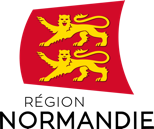 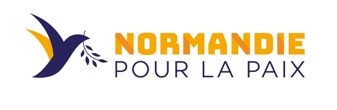 